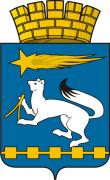 АДМИНИСТРАЦИЯ ГОРОДСКОГО ОКРУГА НИЖНЯЯ САЛДАП О С Т А Н О В Л Е Н И Е22.03.2018                                                                                                       № 221                                                   г. Нижняя СалдаОб утверждении адресного реестра районов гаражных и погребных застроек  на территории городского округа Нижняя СалдаВ соответствии с Градостроительным кодексом Российской Федерации, Федеральным законом от 06 октября 2003 года № 131-ФЗ «Об общих принципах организации местного самоуправления в Российской Федерации», Уставом городского округа Нижняя Салда, в целях упорядочения адресной системы расположения районов гаражных и погребных застроек на территории городского округа Нижняя Салда, администрация городского округа Нижняя СалдаПОСТАНОВЛЯЕТ:1. Утвердить адресный реестр районов гаражных и погребных застроек на территории городского округа Нижняя Салда  (прилагается).2.  Опубликовать настоящее постановление в газете «Городской  вестник плюс» и разместить на официальном сайте администрации городского округа Нижняя Салда.Глава городского округа                                                                         Е.В. Матвеева              Адресный реестр районов гаражных и погребных застроекна территории городского округа Нижняя СалдаУТВЕРЖДЕНпостановлением  администрации городского округа Нижняя Салда  от 22.03.2018 № 221№ п/пГородРайон застройкирядыбоксы1Нижняя Салдарайон гаражной застройки «Победа»1-351-502Нижняя Салдарайон гаражной застройки «Энергетик»1-211-803Нижняя Салдарайон гаражной застройки «Вымпел»1-61-604Нижняя Салдарайон гаражной застройки «Строителей-1»1-51-405Нижняя Салдарайон гаражной застройки «Строителей-2»1-121-506Нижняя Салдарайон гаражной застройки «Ключики»1-81-307Нижняя Салдарайон гаражной застройки «Кривуша»1-171-308Нижняя Салдарайон гаражной застройки «Кержаки»1-101-309Нижняя Салдарайон гаражной застройки «ЦГБ»11-410Нижняя Салдарайон погребной застройки «Калинина»1-41-30